                                                                                                                                  Додаток 4                                                                                                                до тендерної документації                                                                                                                      код ДК 021:2015 - 09320000-8                               «Пара, гаряча вода та пов’язана продукція»Проект ДОГОВОРУДОГОВІР №__________
з власником (користувачем) будівлі
про закупівлю послуги з постачання теплової енергії за державні кошти_______________________________ (далі-виконавець) в особі ____________________________________, що діє на підставі _______________, з однієї сторони, та  	КОМУНАЛЬНЕ НЕКОМЕРЦІЙНЕ ПІДПРИЄМСТВО ”ЦЕНТР ПЕРВИННОЇ МЕДИКО-САНІТАРНОЇ ДОПОМОГИ № (далі-споживач) в особі директора Стецюк  Людмили  Іванівни, що діє на підставі Статуту,  з іншої сторони (далі-сторони), уклали договір про нижченаведене. Предмет договору1. Цей Договір про закупівлю укладається відповідно до норм Цивільного, Бюджетного  та Господарського кодексів України з урахуванням особливостей, визначених Законом «Про публічні закупівлі» ( далі-Закон) по предмету закупівлі «Послуги з постачання теплової енергії за адресою місто Запоріжжя, вулиця Авраменка, будинок 4»  за кодом ДК 021:2015 СРV 09320000-8 «Пара, гаряча вода та пов`язана продукція», (далі-теплова енергія).Виконавець зобов’язується надавати споживачеві послугу з постачання теплової енергії для потреб опалення/на індивідуальний тепловий пункт (далі-послуга) у період з жовтня по 31 грудня 2022 року (включно) на теплову енергію у кількості 155 Гкал  відповідної якості та в обсязі відповідно до теплового навантаження, а споживач зобов’язується своєчасно та в повному обсязі оплачувати надану послугу в строки і на умовах, що визначені цим договором.У випадку прийняття компетентними органами нормативних актів, якими регулюються відносини з постачання теплової енергії за цим договором сторони повинні внести зміни до цього договору шляхом підписання додаткових угод, які будуть невід’ємною частиною договору та обов’язковими вимогами для відносин(виконання).2. Вимоги до якості послуги:1) температура теплоносія повинна відповідати температурному графіку теплової мережі в частині температури подавального трубопроводу від 43,6 до 97,9 градусів Цельсія (Додаток № 1до договору);2) тиск теплоносія повинен відповідати гідравлічному режиму теплової мережі від 73 до 83 метрів водяного стовпа. 3. Інформація про споживача:1) адреса:номер будинку -  4вулиця - Авраменканаселений пункт - місто Запоріжжя  район - Шевченківськийобласть  Запорізькаіндекс -  69120;               2) опалювана площа (об’єм) будівлі – 5197,6 кв. метрів (_______ куб. метрів);               3) максимальне теплове навантаження будівлі – 0,285497 Гкал/год.       Теплове навантаження на втрати теплової енергії від мережі розподілу теплової енергії до місця встановлення приладу обліку - 0,000900 Гкал/год                                            4. Послуга надається за допомогою систем (необхідне підкреслити):автономного теплопостачання; індивідуального теплового пункту багатоквартирного будинку;за межами будинку.5. Будівля обладнана вузлом (вузлами) комерційного обліку теплової енергії:Порядок надання та вимоги до якості послуги6. Виконавець забезпечує постачання теплоносія з гарантованим рівнем безпеки, обсягу, температури та величини тиску.Постачання теплової енергії для потреб опалення здійснюється в опалювальний період безперервно, крім часу перерв, визначених частиною першою статті 16 Закону України «Про житлово-комунальні послуги». 7. Виконавець забезпечує постачання теплової енергії у відповідній кількості та якості згідно з вимогами пунктів 1 і 2 цього договору до межі розподілу централізованих інженерно-технічних систем постачання послуги виконавця та мереж, що перебувають в балансовій належності  споживача, яка наведена в (Додатку 2 до договору).8. Контроль якісних та кількісних характеристик послуги здійснюється за показаннями вузла (вузлів) комерційного обліку теплової енергії та іншими засобами вимірювальної техніки.9. У разі виникнення аварії на зовнішніх інженерних мережах постачання послуги виконавець проводить аварійно-відновні роботи у строк не більше семи діб з моменту виявлення факту аварії виконавцем або повідомлення споживачем виконавцю про аварію.Облік послуги10. Обсяг спожитої у будівлі послуги визначається як обсяг теплової енергії, спожитої в будівлі за показаннями засобів вимірювальної техніки вузла (вузлів) комерційного обліку або розрахунково відповідно до Методики розподілу між споживачами обсягів спожитих у будівлі комунальних послуг, затвердженої наказом Мінрегіону від 22 листопада 2018 р. № 315 (далі — Методика розподілу). У разі організації вузла обліку не на межі розподілу інженерно-технічних мереж, розрахунок за теплову енергію здійснюється з урахуванням теплових втрат від межі розподілу до місця встановлення приладу обліку.Якщо будівлю оснащено двома та більше вузлами комерційного обліку теплової енергії відповідно до вимог Закону України «Про комерційний облік теплової енергії та водопостачання», обсяг спожитої послуги у будівлі визначається як сума показань таких вузлів обліку.Одиницею вимірювання обсягу спожитої послуги є гігакалорія (Гкал).11. У разі коли будівля на дату укладення цього договору не обладнана вузлом (вузлами) комерційного обліку теплової енергії, до встановлення такого вузла (вузлів) обліку обсяг споживання послуги у будівлі визначається за нормою споживання, встановленою органом місцевого самоврядування, що підлягає щомісячному коригуванню виконавцем за фактичною кількістю годин постачання теплової енергії та фактичною середньомісячною температурою зовнішнього повітря. 12. У разі виходу з ладу або втрати вузла комерційного обліку теплової енергії до відновлення його роботи або заміни ведення комерційного обліку спожитої послуги здійснюється відповідно до Методики розподілу.13. Початок періоду виходу з ладу вузла комерційного обліку визначається:за даними електронного архіву — в разі отримання з нього інформації щодо дати початку періоду виходу з ладу вузла комерційного обліку;з дати, що настає за днем останнього періодичного огляду вузла комерційного обліку, — в разі відсутності електронного архіву.Кінцем періоду виходу з ладу вузла комерційного обліку є день прийняття на абонентський облік відремонтованого або заміненого вузла комерційного обліку.14. Початок періоду відсутності вузла комерційного обліку у зв’язку з його втратою визначається з дня, що настає за днем останнього дистанційного отримання показань, або з дня, що настає за днем останнього зняття його показань (в усіх інших випадках).Кінцем періоду відсутності вузла комерційного обліку у зв’язку з його втратою є дата прийняття на абонентський облік вузла комерційного обліку, встановленого на заміну втраченого.15. На час відсутності вузла комерційного обліку у зв’язку з його ремонтом, проведенням повірки засобів вимірювальної техніки, які є складовою частиною вузла обліку, ведення комерційного обліку здійснюється відповідно до Методики розподілу.Початок періоду відсутності вузла комерційного обліку у зв’язку з його ремонтом, проведенням повірки засобів вимірювальної техніки, які є складовою частиною вузла обліку, визначається з дати, що настає за днем розпломбування вузла комерційного обліку. Кінцем періоду відсутності вузла комерційного обліку у зв’язку з його ремонтом, проведенням повірки засобів вимірювальної техніки, які є складовою частиною вузла обліку, є день прийняття на абонентський облік.16. Зняття показань засобів вимірювальної техніки вузла (вузлів) комерційного обліку теплової енергії здійснюється щомісяця з 25 по 28 числа виконавцем у присутності споживача або його представника, крім випадків, коли зняття таких показань здійснюється виконавцем за допомогою систем дистанційного зняття показань.У такому разі виконавець зобов’язаний забезпечити можливість самостійного (без додаткового звернення до виконавця в кожному окремому випадку) ознайомлення з показаннями вузла (вузлів) комерційного обліку споживачем шляхом опублікування на офіційному веб-сайті виконавця, зазначення в рахунках на оплату послуги та/або через електронну систему обліку розрахунків споживача.17. У разі відсутності інформації про показання вузла (вузлів) комерційного обліку та/або недопущення споживачем виконавця до вузла (вузлів) комерційного обліку для зняття показань засобів вимірювальної техніки для визначення обсягу теплової енергії, спожитої в будівлі, визначається середній обсяг споживання теплової енергії в будівлі протягом попереднього опалювального періоду, а у разі відсутності такої інформації — за фактичний час споживання протягом поточного опалювального періоду, але не менше 30 днів.Після відновлення надання показань вузлів комерційного обліку виконавець зобов’язаний провести перерахунок із споживачем.Перерахунок із споживачем проводиться у тому розрахунковому періоді, в якому було отримано в установленому порядку інформацію про невідповідність обсягу, але не більш як за 12 розрахункових періодів.18. Виконавець має право доступу до будівель, приміщень і споруд, у яких встановлено вузли комерційного обліку, для перевірки схоронності таких вузлів обліку, зняття показань засобів вимірювальної техніки, що є складовою вузла комерційного обліку, та періодичного огляду у порядку, визначеному статтею 29 Закону України «Про житлово-комунальні послуги» і цим договором.Власник (співвласники) будівлі або його (їх) представник (представники) має (мають) право доступу до місць установлення вузлів комерційного обліку для проведення перевірки схоронності та зняття показань. Втручання в роботу вузла комерційного обліку заборонено.Періодичний огляд вузла (вузлів) комерційного обліку здійснюється виконавцем під час зняття показань. У разі дистанційного зняття показань періодичний огляд проводиться виконавцем не рідше ніж один раз на рік.Споживач повідомляє виконавцю про недоліки в роботі вузла комерційного обліку протягом п’яти робочих днів з дня виявлення засобами зв’язку, зазначеними в розділі «Реквізити і підписи сторін» цього договору.Повірка засобів вимірювальної техніки, які є складовою частиною вузла (вузлів) комерційного обліку, здійснюється відповідно до Порядку подання засобів вимірювальної техніки на періодичну повірку, обслуговування та ремонт, затвердженого постановою Кабінету Міністрів України від 8 липня 2015 р. № 474 (Офіційний вісник України, 2015 р., № 55, ст. 1803).Ціна та порядок оплати послуги, порядок та умови внесення змін до договору щодо ціни послуги19. Плата виконавцю за послугу за цим договором визначається відповідно до Правил надання послуги з постачання теплової енергії, затверджених постановою Кабінету Міністрів України від 21 серпня 2019 р. № 830 (Офіційний вісник України, 2019 р., № 71, ст. 2507), — в редакції постанови Кабінету Міністрів України від 8 вересня 2021 р. № 1022, та Методики розподілу і розраховується виходячи з розміру затвердженого уповноваженим органом тарифу та обсягу її споживання.У разі застосування двоставкового тарифу на послугу з постачання теплової енергії плата за послугу з постачання теплової енергії визначається як сума плати, розрахованої виходячи з умовно-змінної частини тарифу (протягом опалювального періоду), а також умовно-постійної частини тарифу (протягом року).У разі застосування одноставкового тарифу за послугу з постачання теплової енергії плата є встановлений відповідно до законодавства тариф на теплову енергію.20. Вартістю послуги є встановлений відповідно до законодавства тариф на теплову енергію, який визначається як сума тарифів на виробництво, транспортування та постачання теплової енергії.Станом на дату укладення цього договору тариф на послугу з постачання теплової енергії, за умови встановлення двоставкового тарифу становить:__________________ гривень за Гкал — умовно-змінна частина тарифу; __________________ гривень за Гкал/год — умовно-постійна частина тарифу, за умови встановлення одноставкового тарифу, складає _____________   гривень за Гкал.У разі прийняття уповноваженим органом рішення про зміну ціни/ регульованого тарифу на послугу з постачання теплової енергії виконавець у строк, що не перевищує 15 днів з дати введення їх у дію, повідомляє про це споживача шляхом посилання листа з даною інформацією з посиланням на рішення відповідного органу на  електронну пошту  зазначену у розділі “Реквізити і підписи сторін”.У разі зміни зазначеного тарифу протягом строку дії цього договору новий розмір тарифу застосовується з моменту його введення в дію.Виконавець зобов’язаний забезпечити їх оприлюднення на своєму офіційному веб-сайті.«Сума цього Договору становить _________________________ грн. (____________________________ гривень _________ копійок), у тому числі ПДВ _________________ грн. (______________________ гривень ____ копійок), з них: кошти місцевого бюджету – _________________ грн. з ПДВ,  кошти власного бюджету (відшкодовані орендарями) – ______________грн. з ПДВ».21. Розрахунковим періодом для оплати обсягу спожитої послуги є календарний місяць.22. Виконавець формує та надає рахунок та акт наданих послуг на оплату спожитої послуги споживачу не пізніше ніж за десять днів до граничного строку внесення плати за спожиту послугу.Рахунок та акт наданих послуг надається в електронній формі, у тому числі за допомогою доступу до електронних систем обліку розрахунків споживачів або на вимогу споживача може надаватися на паперовому носії.  23. Споживач здійснює оплату за цим договором щомісяця не пізніше останнього дня місяця, що настає за розрахунковим періодом, що є граничним строком внесення плати за спожиту послугу.Згідно ст.23 Бюджетного кодексу України будь-які бюджетні зобов’язання та платежі з бюджету здійснюються лише за наявності відповідного бюджетного призначення.24. За бажанням споживача оплата послуги може здійснюватися шляхом внесення авансових платежів.25. Під час здійснення оплати споживач зобов’язаний зазначити розрахунковий період, за який вона здійснюється, та призначення платежу (плата виконавцю, сплата пені, штрафів).У разі коли споживачем не визначено розрахунковий період або коли за зазначений споживачем період виникла переплата, виконавець має право зарахувати такий платіж (його частину в розмірі переплати) в рахунок заборгованості споживача за минулі розрахункові періоди у разі її наявності (за винятком погашення пені та штрафів, нарахованих споживачеві), а у разі відсутності такої заборгованості — в рахунок майбутніх платежів споживача, починаючи з найближчих періодів від дати здійснення платежу.26. Плата за послугу не нараховується за час перерв, визначених частиною першою статті 16 Закону України «Про житлово-комунальні послуги».Права і обов’язки сторін27. Споживач має право:1) одержувати своєчасно та належної якості послугу згідно із законодавством та умовами цього договору;2) без додаткової оплати одержувати від виконавця інформацію про ціну/тариф на послугу, загальну вартість місячного платежу, структуру ціни/тарифу на послугу, норми споживання та порядок надання послуги, а також про її споживчі властивості.Така інформація надається засобами зв’язку, зазначеними в розділі «Реквізити і підписи сторін» цього договору, у строк, визначений Законом України «Про доступ до публічної інформації»;3) на відшкодування збитків, завданих його майну, шкоди, заподіяної його життю або здоров’ю внаслідок неналежного надання або ненадання послуги та незаконного проникнення в належне йому житло (інший об’єкт нерухомого майна) виконавця або його представників;4) на усунення протягом 50 годин, якщо інше не визначене законодавством, виявлених недоліків у наданні послуги;5) на зменшення в установленому законодавством порядку розміру плати за послугу в разі її ненадання, надання не в повному обсязі або зниження її якості;6) отримувати від виконавця неустойку (штраф) у розмірі 0,01 відсотка вартості середньодобового споживання послуги з постачання теплової енергії, визначеної за попередній опалювальний період (а у разі ненадання послуги у попередньому опалювальному періоді — за фактичний час споживання протягом поточного опалювального періоду, але не менше 30 днів), за кожен день ненадання послуги, надання її не в повному обсязі або надання послуги неналежної якості (за винятком нормативних строків проведення аварійно-відновних робіт або періоду, протягом якого здійснювалася ліквідація або усунення виявлених неполадок, пов’язаних з отриманням послуги, що виникли з вини споживача);7) на перевірку кількості та якості послуги в установленому законодавством порядку;8) складати та підписувати акти-претензії у зв’язку з порушенням порядку надання послуги, зміною її споживчих властивостей та перевищенням строків проведення аварійно-відновних робіт;9) отримувати без додаткової оплати інформацію від виконавця засобами зв’язку, зазначеними в розділі «Реквізити і підписи сторін» цього договору, про проведені виконавцем нарахування плати за послугу (з розподілом за періодами та видами нарахувань) та отримані від споживача платежі у строк, визначений Законом України «Про доступ до публічної інформації»; 10) відключитися від систем (мереж) централізованого опалення (теплопостачання) відповідно до Порядку відключення споживачів від систем централізованого опалення та постачання гарячої води, затвердженого наказом Мінрегіону від 26 липня 2019 р. № 169;11) звертатися до суду в разі порушення виконавцем умов цього договору. 28. Споживач зобов’язаний:1) своєчасно вживати заходів до усунення виявлених неполадок, пов’язаних з отриманням послуги, що виникли з його вини;2) забезпечувати цілісність обладнання приладів (вузлів) обліку послуги відповідно до умов цього договору та не втручатися в їх роботу;3) оплачувати спожиту послугу за ціною/тарифом, встановленими відповідно до законодавства, у строки, встановлені цим договором;4) дотримуватися правил безпеки, зокрема пожежної та газової, санітарних норм;5) у разі несвоєчасного здійснення платежів за послугу сплачувати пеню в розмірах, установлених цим договором;6) дотримуватися вимог нормативно-правових актів та укладеного договору;7) допускати у будівлю виконавця або його представників у порядку, визначеному статтею 29 Закону України «Про житлово-комунальні послуги» і цим договором, для перевірки показань засобів вимірювальної техніки;8) інформувати протягом місяця виконавця про зміну власника будівлі споживача у разі відчуження будівлі шляхом надання виконавцю витягу з Реєстру речових прав на нерухоме майно;9) дотримуватися вимог житлового та містобудівного законодавства під час проведення ремонту чи реконструкції будівлі (іншого об’єкта нерухомого майна), не допускати порушення законних прав та інтересів інших учасників відносин у сфері житлово-комунальних послуг;10) забезпечити своєчасну підготовку об’єктів, що перебувають у його власності (користуванні), до експлуатації в осінньо-зимовий період.29. Виконавець має право: 1) вимагати від споживача дотримання вимог правил експлуатації жилих приміщень, санітарно-гігієнічних правил і правил пожежної безпеки, інших нормативно-правових актів у сфері комунальних послуг;2) вимагати від споживача своєчасного проведення робіт з усунення виявлених неполадок, пов’язаних з отриманням послуги, що виникли з вини споживача, або відшкодування вартості таких робіт, якщо їх проводив виконавець;3) доступу до будівлі споживача для ліквідації аварій, проведення технічних та профілактичних оглядів і перевірки показань вузлів обліку, що забезпечують облік споживання послуги в будівлі, в порядку, визначеному законом і цим договором;4) обмежити/припинити надання послуги в разі її неоплати або оплати не в повному обсязі протягом 30 днів з дня, що настає за днем отримання споживачем попередження від виконавця, крім випадків, коли якість та/або кількість послуги не відповідає умовам цього договору;5) на відшкодування збитків у разі наявності порушень у роботі теплового обладнання споживача, що призвели до перебоїв у технологічному процесі постачання теплової енергії;6) звертатися до суду в разі порушення споживачем умов цього договору.30. Виконавець зобов’язаний:1) забезпечувати своєчасність надання, безперервність і відповідну якість послуги згідно із законодавством та умовами цього договору, зокрема шляхом створення системи управління якістю відповідно до національних або міжнародних стандартів;2) забезпечити надійне постачання обсягів теплової енергії відповідно до умов договору;3) без додаткової оплати надавати споживачу в установленому законодавством порядку необхідну інформацію про ціну/тариф, загальну вартість місячного платежу, структуру ціни/тарифу, норми споживання та порядок надання послуги, її споживчі властивості, а також іншу інформацію, передбачену законодавством;4) своєчасно проводити підготовку об’єктів, що забезпечують надання послуги та перебувають у його власності (користуванні), до експлуатації в осінньо-зимовий період;5) розглядати у визначений законодавством строк претензії та скарги споживача і проводити відповідні перерахунки розміру плати за послугу в разі її ненадання, надання не в повному обсязі, несвоєчасно або надання послуги неналежної якості, а також в інших випадках, визначених цим договором;6) вживати заходів до ліквідації аварій, усунення порушень якості послуги, що сталися з вини виконавця або на об’єктах, що забезпечують надання послуги та перебувають у його власності (користуванні), в установлені законодавством строки;7) виплачувати споживачу штраф за перевищення встановлених строків проведення аварійно-відновних робіт на об’єктах, що забезпечують надання послуги та перебувають у його власності (користуванні), у розмірі, визначеному цим договором;8) своєчасно реагувати на виклики споживача, підписувати акти-претензії, вести облік вимог (претензій) споживача у зв’язку з порушенням порядку надання послуги;9) своєчасно та власним коштом проводити роботи з усунення виявлених неполадок, пов’язаних з наданням послуги, що виникли з його вини;10) інформувати споживача про намір зміни цін/тарифів на послугу відповідно до Порядку інформування споживачів про намір зміни цін/тарифів на комунальні послуги з обґрунтуванням такої необхідності, затвердженого наказом Мінрегіону від 5 червня 2018 р. № 130;11) контролювати дотримання встановлених міжповірочних інтервалів для засобів вимірювальної техніки, які є складовою частиною вузла комерційного обліку;12) протягом п’яти робочих днів надсилати управителю або відповідним виконавцям скарги споживачів щодо надання комунальних послуг у разі, коли вирішення таких питань належить до повноважень управителя або інших виконавців послуг.Відповідальність сторін за порушення вимог договору31. Сторони несуть відповідальність за невиконання умов цього договору відповідно до цього договору або закону.32. У разі несвоєчасного здійснення платежів споживач зобов’язаний сплатити пеню не більше 0,01 відсотка суми боргу за кожен день прострочення. Загальний розмір сплаченої пені не може перевищувати 100 відсотків загальної суми боргу.Нарахування пені починається з першого робочого дня, що настає за останнім днем граничного строку внесення плати за послугу.Пеня не нараховується за умови наявності заборгованості держави за надані населенню пільги та житлові субсидії та/або наявності у споживача заборгованості з оплати праці, підтвердженої належним чином. 33. У разі ненадання послуги, надання її не в повному обсязі або надання послуги неналежної якості виконавець зобов’язаний самостійно протягом місяця, що настає за розрахунковим, здійснити перерахунок вартості послуги за весь період її ненадання, надання не в повному обсязі або надання послуги неналежної якості відповідно до порядку, затвердженого Кабінетом Міністрів України, а також сплатити споживачеві неустойку (штраф) у розмірі 0,01 відсотка вартості середньодобового споживання послуги з постачання теплової енергії, визначеної за попередній опалювальний період (а у разі ненадання послуги у попередньому опалювальному періоді — за фактичний час споживання протягом поточного опалювального періоду, але не менше 30 днів), за кожен день ненадання послуги, надання її не в повному обсязі або надання послуги неналежної якості (за винятком нормативних строків проведення аварійно-відновних робіт або періоду, протягом якого здійснювалася ліквідація або усунення виявлених неполадок, пов’язаних з отриманням послуги, що виникли з вини споживача).34. Оформлення претензій споживача щодо ненадання послуги, надання її не в повному обсязі або надання послуги неналежної якості здійснюється в порядку, визначеному статтею 27 Закону України «Про житлово-комунальні послуги».Перевірка відповідності якості надання послуги проводиться відповідно до Порядку проведення перевірки відповідності якості надання деяких комунальних послуг та послуг з управління багатоквартирним будинком параметрам, передбаченим договором про надання відповідних послуг, затвердженого постановою Кабінету Міністрів України від 27 грудня 2018 р. № 1145 (Офіційний вісник України, 2019 р., № 4, ст. 133).Виконавець зобов’язаний прибути на виклик споживача для перевірки якості надання послуги не пізніше ніж протягом однієї доби з моменту отримання відповідного повідомлення споживача.35. Виконавець не несе відповідальності за ненадання послуги, надання її не в повному обсязі або надання послуги неналежної якості, якщо доведе, що в точці обліку послуги її якість відповідала вимогам, установленим актами законодавства та цим договором.Виконавець не несе відповідальності за ненадання послуги, надання її не в повному обсязі або надання послуги неналежної якості під час перерв, передбачених частиною першою статті 16 Закону України «Про житлово-комунальні послуги».36. Виконавець має право обмежити (припинити) надання послуги споживачеві у разі непогашення в повному обсязі заборгованості з оплати  спожитої послуги. Виконавець надсилає споживачеві попередження про те, що в разі непогашення ним заборгованості надання послуги може бути обмежене (припинене), рекомендованим листом (з повідомленням про вручення) та шляхом повідомлення споживачеві через його особистий кабінет.Таке попередження надсилається споживачеві не раніше наступного робочого дня після закінчення граничного строку оплати, визначеного законодавством та/або договором.Обмеження (припинення) надання послуг здійснюється виконавцем відповідно до частини четвертої статті 26 Закону України «Про житлово-комунальні послуги» протягом 30 днів з дня отримання споживачем попередження від виконавця.37. Постачання послуги у разі обмеження (припинення) її надання відновлюється в повному обсязі протягом наступного дня з дати повного погашення заборгованості за фактично спожиту послугу чи з дати укладення угоди про реструктуризацію заборгованості.Витрати виконавця з обмеження (припинення) надання послуги та з відновлення її постачання у випадках, передбачених цим пунктом, покладаються на споживача, якому здійснювалося обмеження надання послуги, відповідно до кошторису витрат на відновлення надання послуг, складеного виконавцем.Строк дії договору, порядок і умови внесення до нього змін, продовження його дії та розірвання38. Цей договір набирає чинності з моменту його підписання і діє до 31.12.2022року включно.Термін дії договору, а також його певні умови, можуть бути переглянуті за узгодженням сторін на підставах та у відповідності до діючого законодавства України.39. Дія цього договору може бути подовжена на строк, достатній для проведення процедури закупівлі на початку наступного року, в обсязі, що не перевищує 20 відсотків суми, визначеної у договорі, якщо видатки на цю мету затверджено в установленому порядку.40. Цей договір може бути розірваний у разі прийняття рішення власником щодо відключення будинку від систем (мереж) централізованого опалення (теплопостачання) відповідно до Порядку відключення споживачів від систем централізованого опалення та постачання гарячої води, затвердженого наказом Мінрегіону від 26 липня 2019 р. № 169.41. Припинення дії цього договору не звільняє сторони від обов’язку виконання зобов’язань, які на дату такого припинення залишилися невиконаними.     42. Істотні умови цього договору не можуть змінюватися після його підписання до виконання зобов’язань сторонами у повному обсязі, крім випадків, передбачених частиною 5 ст.41 Закону України «Про публічні закупівлі» », а саме:      42.1 Зменшення обсягів закупівлі, зокрема з урахуванням фактичного обсягу видатків замовника;           42.2 Покращення якості предмета закупівлі, за умови що таке покращення не призведе до збільшення суми, визначеної в договорі про закупівлю;           42.3 Продовження строку дії договору про закупівлю та строку виконання зобов’язань щодо передачі товару, виконання робіт, надання послуг у разі виникнення документально підтверджених об’єктивних обставин, що спричинили таке продовження, у тому числі обставин непереборної сили, затримки фінансування витрат замовника, за умови що такі зміни не призведуть до збільшення суми, визначеної в договорі про закупівлю;42.4 Погодження зміни ціни в договорі про закупівлю в бік зменшення (без зміни кількості (обсягу) та якості товарів, робіт і послуг), у тому числі у разі коливання ціни товару на ринку;42.5  Зміни ціни в договорі про закупівлю у зв’язку зі зміною ставок податків і зборів та/або зміною умов щодо надання пільг з оподаткування - пропорційно до зміни таких ставок та/або пільг з оподаткування;42.6 зміни встановленого згідно із законодавством органами державної статистики індексу споживчих цін, зміни курсу іноземної валюти, зміни біржових котирувань або показників Platts, ARGUS регульованих цін (тарифів) і нормативів, що застосовуються в договорі про закупівлю, у разі встановлення в договорі про закупівлю порядку зміни ціни;У разі прийняття уповноваженим органом рішення про зміну ціни/ регульованого тарифу на послугу з постачання теплової енергії виконавець у строк, що не перевищує 15 днів з дати введення їх у дію, повідомляє про це споживача шляхом посилання листа з даною інформацією з посиланням на рішення відповідного органу на  електронну пошту  зазначену у розділі “Реквізити і підписи сторін”.Умови цього договору можуть бути змінені виключно за згодою сторін.  43. У разі зміни тарифу на теплову енергію з моменту його введення в дію застосовується відповідна нова ціна (вартість) послуги шляхом внесення сторонами додаткових змін до цього договору.  44. У разі зміни даних, зазначених у розділі «Реквізити і підписи сторін» цього договору, сторона письмово повідомляє про це іншій стороні у семиденний строк з дати настання змін.Прикінцеві положення  45. Цей договір складено у двох примірниках, які мають однакову юридичну силу, по одному для кожної із сторін.Додатками до договору є «Інформація про споживача та вимоги до якості» (Додаток 1) та схема межі розподілу централізованих інженерно-технічних систем постачання послуги виконавця та мереж, що перебувають в балансовій належності споживача (Додаток 2) які є невід’ємною частиною договору.  46. Якщо цим договором, законодавством або письмовою домовленістю сторін не передбачено інше, повідомлення, передбачені цим договором, сторони надсилають одна одній засобами зв’язку, зазначеними в розділі «Реквізити і підписи сторін» цього договір.Обставини непереборної сили47. Якщо форс-мажорні обставини триватимуть понад 6 місяців поспіль, даний Договір може бути розірвано в односторонньому порядку Споживачем шляхом направлення письмового повідомлення про це другій Стороні на офіційну електронну пошту Сторони.  Дата, зазначена в такому повідомленні, вважатиметься датою розірвання цього Договору.47.1 Сторона, для якої створилася неможливість виконання зобов’язань за даним Договором, повинна негайно письмово сповістити другу Сторону про початок і припинення форс-мажорних обставин.47.2 Наявність і тривалість форс-мажорних обставин підтверджується листом Торгово-промислової палати України, крім обставин, визначених пунктом 47.4 цього Договору. 47.3 Наявність форс-мажорних обставин не звільняє Сторони від виконання своїх обов’язків за Договором після закінчення дії цих форс-мажорних обставин.47.4 Форс-мажорними обставинами можуть рахуватися надзвичайні, невідворотні та об’єктивні обставини, а саме військова агресія Російської Федерації проти України, що стала підставою введення Воєнного стану, що підтверджені листом Торгово-промислової палати України від 28.02.2022 № 2024/02.0-7.1.  47.5 У разі неможливості виконання або неможливості належного виконання Сторонами будь-якого із положень цього Договору, якщо це невиконання або неналежне виконання є наслідком обставин, визначених пунктом 47.4 цього Договору, Сторона, яка не в змозі виконувати будь-яке із положень цього Договору внаслідок обставин, визначених пунктом 47.4 цього Договору, письмово повідомляє другу Сторону про неможливість виконання або неможливість належного виконання будь-якого із положень цього Договору внаслідок обставин, визначених пунктом 47.4 цього Договору.Інші умови48. Сторони надають одна одній згоду на використання та обробку своїх персональних даних, у тому числі надання їх третій особі, виключно для здійснення повноважень та дій, необхідних для реалізації прав та виконання обов’язків, передбачених договором, відповідно до вимог Закону України «Про захист персональних даних» та інших законодавчих актів.49. Всі питання, не передбачені даним Договором, регулюються чинним законодавством України, нормативними актами органів місцевої виконавчої влади та органів місцевого самоврядування.Реквізити і підписи сторін   Додаток № 1до договору №_____________ від ____________2022 року  з власником (користувачем) будівлі
про закупівлю послуги з постачання теплової енергії за державні кошти                                Інформація про споживача та вимоги до якостіВиконавець відпускає, а Споживач зобов’язаний прийняти в поточному році послугу з постачання теплової енергії на об’єкти розташовані за наведеними адресами:   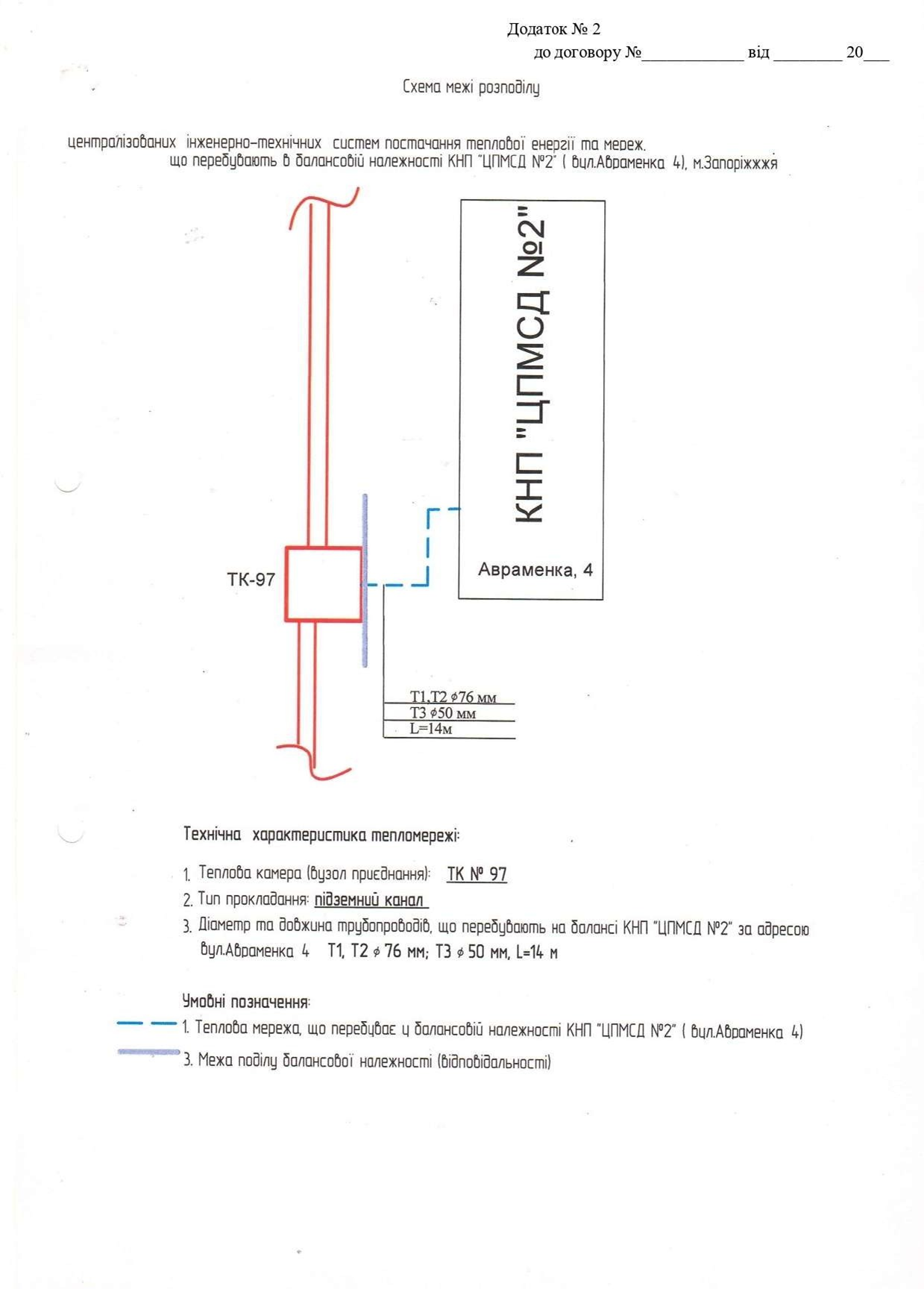 м. Запоріжжя ___ _____________ 2022 р.Поряд-ковий номерЗаводський номер, назва та умовне позначення типу засобу вимірювальної технікиПоказання засобу вимірювальної техніки на дату укладення договоруМісце встановленняДата останньої періодичної повіркиМіжповірочний інтервал, роківПримітка1.Лічильник на опалення Sonometer 15          № 80270412у127підвалIII кв. 2019р.4вул. Авраменка ,4ВиконавецьСпоживачКомунальне некомерційне підприємство  «Центр первинної медико-санітарної допомоги №2»Код  за ЄДРПОУ: 38783657,вулиця  Авраменка, будинок 4, Запорізька область,                             місто Запоріжжя, Шевченківський район, 69120.телефон: (061) 702-34-07.Р/р UA458201720344370003000086361Державна Казначейська служба України місто КиївР/р  UA 8732 0478 0000 0260 0792 4863 113  в АБ «УКРГАЗБАНК»ІПН 387836508309e-mail: knp-cpmsd2@ukr.net, cpmsd2_buh@ukr.netДиректор_______________________  /Л.І.Стецюк /№ п/пАдреса об’єктуОпалювальна площа будівлі (кв.метрів)Договірне теплове навантаження на опалення, Гкал/годДоговірне теплове навантаження на підігрів води, Гкал/годТеплові втрати мережі,Гкал/год 69120 м. Запоріжжя вулиця  Авраменка, будинок 4            5197,6 0,285497                               ---0,000900ВиконавецьСпоживачКомунальне некомерційне підприємство  «Центр первинної медико-санітарної допомоги №2»Код  за ЄДРПОУ: 38783657,вулиця  Авраменка, будинок 4, Запорізька область,                             місто Запоріжжя, Шевченківський район, 69120.телефон: (061) 702-34-07.Р/р UA458201720344370003000086361Державна Казначейська служба України місто КиївР/р  UA 8732 0478 0000 0260 0792 4863 113  в АБ «УКРГАЗБАНК»ІПН 387836508309e-mail: knp-cpmsd2@ukr.net, cpmsd2_buh@ukr.netДиректор_______________________  /Л.І.Стецюк /